2023-24 Bowls NSW Championships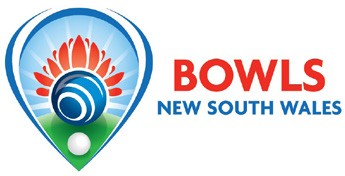 Open Reserve Pairs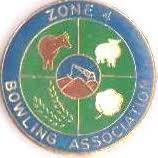 Zone: FOURZone Bank Account DetailsIf bank account details are blank- Zone will invoice clubs seperately for entry fees Please email this entry form to: zone4match@gmail.com2022-23 State Championships - Open Reserve Pairs  V1Event DetailsEvent DetailsVenue(s)Parkes Railway, Dubbo City, Wallerawang, Orange Country ClubDates of PlaySaturday 21st & Sunday 22nd October 2023Entry Fee (per person)$10.00Conditions of PlayAs per Bowls NSW General & Bowls NSW State Championships Conditions of PlayEntries CloseSunday 08th  October 2023EligilityHave a 2022/2023 or previous season Open State Pennants Grading of Grade 5, 6 or 7 or ii. Be ungraded in Open Gender Pennants and not played 50% or more matches in the current or previous season in Division 1 or Division 2 Single Gender Pennants. AND iii. Not have a Grading higher than Grade 5 (State Open Pennants) in the current season as at the close of entries for that event.QualificationZone winner qualifies for 2023-24 Bowls NSW State Championships scheduled to be held 01st March-13th March 2024Player DetailsPlayer DetailsPlayer DetailsPlayer DetailsHome CLUBLEADSKIPVENUEClub Contact:Club Contact:Contact Number:Contact Number:Contact Email:Contact Email:Contact Email:Contact Email:Zone Payment DetailsZone Payment DetailsZone Payment DetailsZone Payment DetailsNumber of Entries:@ $$	Per PersonTotal $